Зарегистрировано в государственно-правовом управлении Правительства Ярославской области 23 октября 2014 г. N 18-4217ДЕПАРТАМЕНТ КУЛЬТУРЫ ЯРОСЛАВСКОЙ ОБЛАСТИПРИКАЗот 21 октября 2014 г. N 25ОБ УТВЕРЖДЕНИИ ПОЛОЖЕНИЯ ОБ ОБЩЕСТВЕННОМ СОВЕТЕПРИ МИНИСТЕРСТВЕ КУЛЬТУРЫ ЯРОСЛАВСКОЙ ОБЛАСТИВ соответствии с постановлением Правительства области от 22.04.2014 N 372-п "О порядке образования общественных советов при органах исполнительной власти Ярославской области"ДЕПАРТАМЕНТ КУЛЬТУРЫ ЯРОСЛАВСКОЙ ОБЛАСТИ ПРИКАЗЫВАЕТ:1. Утвердить прилагаемое Положение об Общественном совете при министерстве культуры Ярославской области.(в ред. Приказа Министерства культуры ЯО от 25.12.2023 N 3)2. Контроль за исполнением приказа возложить на министра культуры Ярославской области Васильеву М.В.(в ред. Приказа Министерства культуры ЯО от 25.12.2023 N 3)3. Приказ вступает в силу с момента его подписания.Директор департаментаМ.В.ВАСИЛЬЕВАУтвержденоприказомдепартамента культурыЯрославской областиот 21.10.2014 N 25ПОЛОЖЕНИЕОБ ОБЩЕСТВЕННОМ СОВЕТЕ ПРИ МИНИСТЕРСТВЕ КУЛЬТУРЫЯРОСЛАВСКОЙ ОБЛАСТИ1. Общие положения1.1. Общественный совет при министерстве культуры Ярославской области (далее - Общественный совет) является постоянно действующим консультативно-совещательным органом, образованным в целях обеспечения участия граждан в выработке и реализации государственной политики в сфере, относящейся к полномочиям министерства культуры Ярославской области (далее - министерство).(в ред. Приказа Министерства культуры ЯО от 25.12.2023 N 3)1.2. Общественный совет в своей деятельности руководствуется Конституцией Российской Федерации, федеральными конституционными законами, федеральными законами, иными нормативными правовыми актами Российской Федерации, нормативными правовыми актами Ярославской области, а также настоящим Положением.1.3. Деятельность Общественного совета основывается на принципах коллегиальности принятия решений, гласности, взаимодействия и конструктивного диалога населения Ярославской области с министерством. Общественный совет призван обеспечивать соблюдение общественно значимых интересов при решении наиболее важных вопросов государственной политики в сфере культуры на территории Ярославской области. Решения Общественного совета носят рекомендательный характер.(в ред. Приказа Министерства культуры ЯО от 25.12.2023 N 3)1.4. Общественный совет формируется на основе добровольного участия.1.5. Члены Общественного совета исполняют свои обязанности на общественных началах.2. Задачи деятельности Общественного совета2.1. Привлечение граждан, некоммерческих организаций к выработке и реализации государственной политики в сфере культуры, искусства, культурного наследия и оказанию государственных услуг в сфере культуры, а также охраны культурного наследия (далее - установленная сфера деятельности) на территории Ярославской области.2.2. Доведение до сведения министерства и иных органов государственной власти Ярославской области общественного мнения по всем вопросам установленной сферы деятельности.(в ред. Приказа Министерства культуры ЯО от 25.12.2023 N 3)2.3. Выдвижение и поддержка инициатив граждан и некоммерческих организаций в установленной сфере деятельности, направленных на реализацию конституционных прав, свобод и законных интересов граждан и некоммерческих организаций.2.4. Выработка рекомендаций по формированию стратегий и концепций развития в установленной сфере деятельности в Ярославской области.2.5. Проведение общественной экспертизы проектов нормативных правовых актов, регулирующих установленную сферу деятельности.2.6. Осуществление общественного контроля за деятельностью министерства в установленной сфере деятельности.(в ред. Приказа Министерства культуры ЯО от 25.12.2023 N 3)2.7 - 2.8. Исключены с 20 апреля 2018 года. - Приказ Департамента культуры ЯО от 20.04.2018 N 3.2.9. Участие в информировании граждан о деятельности министерства, в том числе через средства массовой информации, и в организации публичного обсуждения вопросов, касающихся деятельности министерства.(в ред. Приказа Департамента культуры ЯО от 13.03.2015 N 5, Приказа Министерства культуры ЯО от 25.12.2023 N 3)3. Полномочия Общественного совета3.1. Для решения возложенных задач Общественный совет осуществляет следующие полномочия:- образует рабочие группы для подготовки материалов на заседания Общественного совета;- участвует:в совещаниях, конференциях и семинарах по вопросам, относящимся к задачам Общественного совета, а также иных мероприятиях, проводимых министерством;(в ред. Приказа Министерства культуры ЯО от 25.12.2023 N 3)в мероприятиях, проводимых органами государственной власти Ярославской области, органами местного самоуправления муниципальных образований области (далее - органы местного самоуправления), институтами гражданского общества, по согласованию с указанными органами и организациями;- запрашивает у органов государственной власти Ярославской области, органов местного самоуправления, организаций и учреждений, иных институтов гражданского общества материалы и документы, необходимые для деятельности Общественного совета;- приглашает на свои заседания представителей министерства, иных органов государственной власти Ярославской области, органов местного самоуправления, представителей институтов гражданского общества и иных лиц, участие которых необходимо при обсуждении вопросов, вынесенных на заседание Общественного совета;(в ред. Приказа Министерства культуры ЯО от 25.12.2023 N 3)- привлекает для осуществления своих полномочий специалистов и экспертов, обладающих знаниями и навыками в сфере деятельности министерства;(в ред. Приказа Министерства культуры ЯО от 25.12.2023 N 3)- разрабатывает предложения по организации взаимодействия министерства с гражданами Российской Федерации и находящимися на территории Ярославской области иностранными гражданами и лицами без гражданства, а также институтами гражданского общества, профессиональными сообществами;(в ред. Приказа Министерства культуры ЯО от 25.12.2023 N 3)- проводит общественное обсуждение с использованием различных форм публичных консультаций общественно важных вопросов деятельности министерства;(в ред. Приказа Министерства культуры ЯО от 25.12.2023 N 3)- направляет министру культуры Ярославской области (далее - министр) предложения по совершенствованию нормативных правовых актов в сфере деятельности министерства.(в ред. Приказа Министерства культуры ЯО от 25.12.2023 N 3)3.2. Члены Общественного совета имеют право:- участвовать в мероприятиях, проводимых Общественным советом, в подготовке материалов по рассматриваемым на заседаниях Общественного совета вопросам;- вносить предложения, замечания и поправки к проектам планов работы Общественного совета, повестке заседания и порядку его ведения, проектам решений и протоколов Общественного совета;- ознакомиться с информацией и материалами, рассматриваемыми Общественным советом, представленными в Общественный совет документами;- использовать в своей работе информацию, аналитические и иные материалы, полученные в результате общественной деятельности.3.3. Члены Общественного совета обязаны:- принимать личное участие в работе Общественного совета, а также рабочих групп, членами которых они являются, в иных мероприятиях, проводимых Общественным советом;- выполнять поручения, принятые на заседании Общественного совета, рабочих групп либо данные председателем Общественного совета;- готовить и представлять предложения для включения в план работы Общественного совета, а также по вопросам, относящимся к полномочиям Общественного совета;- информировать председателя Общественного совета или его заместителя о невозможности присутствовать по уважительной причине на заседании Общественного совета.3.4. Член Общественного совета не вправе:- делегировать свои полномочия другим лицам;- уклоняться без уважительных причин от участия в заседаниях Общественного совета, заседаниях образованных Общественным советом рабочих групп, членом которых он является;- разглашать сведения конфиденциального характера, которые станут ему известны в связи с исполнением полномочий члена Общественного совета;- вмешиваться в оперативную, распорядительную и административно-хозяйственную деятельность министерства;(в ред. Приказа Министерства культуры ЯО от 25.12.2023 N 3)- использовать свою деятельность в Общественном совете в интересах политических партий, коммерческих и некоммерческих организаций, а также в личных интересах.3.5. Члены Общественного совета могут формировать рабочие группы и комиссии с привлечением специалистов различных направлений деятельности и представителей общественности. Составы указанных комиссий и рабочих групп утверждаются решением Общественного совета.4. Формирование Общественного совета4.1. Общественный совет формируется в количестве 13 человек. Срок полномочий членов Общественного совета составляет 3 года.(п. 4.1 в ред. Приказа Департамента культуры ЯО от 11.12.2019 N 10)4.2. Отбор кандидатов в члены Общественного совета осуществляется на принципах гласности и добровольности участия в деятельности Общественного совета в соответствии с Порядком образования общественных советов при органах исполнительной власти Ярославской области, утвержденным постановлением Правительства Ярославской области от 22.04.2014 N 372-п "О порядке образования общественных советов при органах исполнительной власти Ярославской области".4.3. Общественный совет формируется из числа граждан Российской Федерации, достигших возраста 18 лет.4.4. В состав Общественного совета не могут входить лица, замещающие государственные должности Российской Федерации и субъектов Российской Федерации, должности государственной службы Российской Федерации и субъектов Российской Федерации, и лица, замещающие муниципальные должности и должности муниципальной службы, а также другие лица, которые в соответствии с Федеральным законом от 4 апреля 2005 года N 32-ФЗ "Об Общественной палате Российской Федерации" не могут быть членами Общественной палаты Российской Федерации.4.5. Состав Общественного совета утверждается приказом министерства.(в ред. Приказа Министерства культуры ЯО от 25.12.2023 N 3)5. Прекращение полномочий члена Общественного совета5.1. Полномочия члена Общественного совета прекращаются по истечении срока полномочий Общественного совета, а также досрочно в установленных настоящим Положением случаях.5.2. Полномочия члена Общественного совета досрочно прекращаются в случаях:- письменного заявления о выходе из состава Общественного совета;- прекращения гражданства Российской Федерации или приобретения гражданства иностранного государства;- вступления в законную силу обвинительного приговора суда в отношении члена Общественного совета;- систематического неучастия (более 3 раз подряд) без уважительной причины в заседаниях Общественного совета;- смерти члена Общественного совета;- возникновения или выявления обстоятельств, предусмотренных пунктом 4.4 раздела 4 настоящего Положения.5.3. Досрочное прекращение членства в Общественном совете осуществляется на основании письменного заявления либо представления председателя и оформляется приказом министерства в течение 5 рабочих дней со дня поступления заявления члена Общественного совета либо представления председателя Общественного совета в министерство.(в ред. Приказа Министерства культуры ЯО от 25.12.2023 N 3)5.4. В случае досрочного прекращения полномочий члена Общественного совета новый член Общественного совета вводится в его состав в порядке, предусмотренном постановлением Правительства области от 22.04.2014 N 372-п "О порядке образования общественных советов при органах исполнительной власти Ярославской области".6. Состав и структура Общественного совета6.1. В состав Общественного совета входят председатель Общественного совета и члены Общественного совета.6.2. Председатель Общественного совета избирается членами Общественного совета из числа членов Общественного совета открытым голосованием на первом заседании Общественного совета, если за него проголосовало более половины от общего числа членов Общественного совета.6.3. Секретарь Общественного совета назначается министром из числа сотрудников министерства. Общественный совет может отказаться от секретаря Общественного совета, назначенного министром, и на организационном заседании выбрать секретаря из членов Общественного совета.(в ред. Приказа Министерства культуры ЯО от 25.12.2023 N 3)6.4. Решение об избрании председателя, секретаря Общественного совета оформляется протоколом заседания Общественного совета.6.5. Прекращение полномочий председателя, секретаря Общественного совета осуществляется Общественным советом на основании личного заявления или по предложению членов Общественного совета. Решение считается принятым, если за него проголосовало более половины от общего числа членов Общественного совета.6.6. Председатель Общественного совета:- организует деятельность Общественного совета, в том числе созывает очередные и внеочередные заседания Общественного совета, ведет заседания Общественного совета, распределяет обязанности между членами Общественного совета, осуществляет контроль за исполнением решений Общественного совета;- формирует повестку заседаний Общественного совета на основании предложений членов Общественного совета;- подписывает протоколы и документы Общественного совета.6.7. В отсутствие председателя его обязанности на заседании исполняет член Общественного совета, избранный путем голосования членов Общественного совета.6.8. Секретарь Общественного совета:- решает вопросы о месте, времени и обеспечении условий для проведения заседаний Общественного совета, а также информирует членов Общественного совета о проведении заседаний Общественного совета;- осуществляет координацию деятельности рабочих групп Общественного совета;- осуществляет документационное обеспечение заседаний Общественного совета;- хранит документацию Общественного совета и готовит в установленном порядке документы для архивного хранения и уничтожения;- участвует в обсуждении вопросов и голосовании;- готовит и согласовывает с председателем Общественного совета материалы о деятельности Общественного совета для размещения в государственной информационной системе Ярославской области "Портал народного правительства Ярославской области" в информационно-телекоммуникационной сети "Интернет".6.9. Члены Общественного совета обладают равными правами на участие в деятельности Общественного совета, в том числе при обсуждении вопросов и голосовании.7. Организация работы Общественного совета7.1. Основной формой деятельности Общественного совета являются заседания, которые проводятся не реже одного раза в квартал.7.2. Первое заседание Общественного совета проводится не позднее чем через месяц после утверждения состава Общественного совета.7.3. В случае необходимости по решению Общественного совета или на основании обращения министра проводится внеочередное заседание.(в ред. Приказа Министерства культуры ЯО от 25.12.2023 N 3)7.4. План деятельности Общественного совета на год формируется на основе предложений членов Общественного совета и согласуется министром. Данный документ определяет перечень вопросов, рассмотрение которых на заседаниях Общественного совета является обязательным.(в ред. Приказа Министерства культуры ЯО от 25.12.2023 N 3)7.5. В перечень вопросов, рассмотрение которых является обязательным, входят:- организация работы по выявлению, обобщению и анализу общественного мнения и рейтингов о качестве работы учреждений, в том числе сформированных общественными организациями, профессиональными сообществами и иными экспертами;- разработка предложений по совместным действиям общественных объединений, научных, образовательных учреждений и иных некоммерческих организаций, а также средств массовой информации по вопросам, отнесенным к ведению министерства;(в ред. Приказа Министерства культуры ЯО от 25.12.2023 N 3)- результаты оценки качества работы учреждений и предложения об улучшении качества работы;- доступность информации, необходимой для лиц, обратившихся за предоставлением государственных услуг.7.6. Заседание Общественного совета считается правомочным, если на нем присутствуют не менее половины от общего числа членов Общественного совета.7.7. Решения Общественного совета принимаются открытым голосованием простым большинством голосов его членов, присутствующих на заседании. При равенстве голосов решающим голосом обладает председательствующий на заседании Общественного совета.7.8. Принятые Общественным советом решения оформляются протоколами заседаний Общественного совета, копии которых направляются в министерство не позднее 7 рабочих дней со дня заседания Общественного совета.(в ред. Приказа Министерства культуры ЯО от 25.12.2023 N 3)7.9. Заседания Общественного совета проводятся открыто, на них могут приглашаться граждане, представители органов государственной власти и заинтересованных организаций, средств массовой информации.7.10. Общественный совет ежегодно готовит доклад об итогах своей деятельности не позднее 01 февраля года, следующего за отчетным.7.11. Информация об обсуждаемых Общественным советом общественно значимых вопросах, в том числе анонсы и повестки дня заседаний Общественного совета, решениях, принятых на заседаниях Общественного совета, ежегодный доклад об итогах деятельности Общественного совета размещается в государственной информационной системе Ярославской области "Портал народного правительства Ярославской области".7.12. Организационно-техническое обеспечение деятельности Общественного совета осуществляет министерство.(в ред. Приказа Министерства культуры ЯО от 25.12.2023 N 3)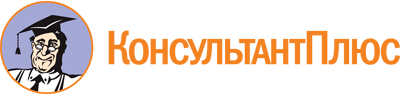 Приказ Департамента культуры ЯО от 21.10.2014 N 25
(ред. от 25.12.2023)
"Об утверждении Положения об Общественном совете при министерстве культуры Ярославской области"
(Зарегистрировано в государственно-правовом управлении Правительства ЯО 23.10.2014 N 18-4217)Документ предоставлен КонсультантПлюс

www.consultant.ru

Дата сохранения: 16.06.2024
 Список изменяющих документов(в ред. Приказов Департамента культуры ЯО от 13.03.2015 N 5,от 17.05.2016 N 4, от 28.10.2016 N 12, от 20.04.2018 N 3,от 11.12.2019 N 10,Приказа Министерства культуры ЯО от 25.12.2023 N 3)Список изменяющих документов(в ред. Приказов Департамента культуры ЯО от 13.03.2015 N 5,от 17.05.2016 N 4, от 28.10.2016 N 12, от 20.04.2018 N 3,от 11.12.2019 N 10,Приказа Министерства культуры ЯО от 25.12.2023 N 3)